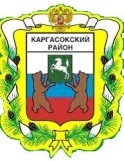 МУНИЦИПАЛЬНОЕ ОБРАЗОВАНИЕ «Каргасокский район»ТОМСКАЯ ОБЛАСТЬДУМА КАРГАСОКСКОГО РАЙОНАРЕШЕНИЕ          .2012									№ _______      О внесении изменений в Решение Думы Каргасокского района от 21.12.2011 № 105 «О внесении дополнений в Решение Думы Каргасокского района от 10.08.2011 № 82 «О принятии положения о порядке признания и списания безнадежной к взысканию задолженности перед районным бюджетом по оплате за пользование имуществом, находящимся    в муниципальной собственности,        задолженности по уплате неустойки (пени, штрафов), начисленной за невнесение или несвоевременное внесение платы за пользование муниципальным имуществом»Рассмотрев Протест Прокуратуры Каргасокского района от 23.01.2012 № 25-2012 на Решение Думы Каргасокского района от 21.12.2011 № 105 «О внесении дополнений в Решение Думы Каргасокского района от 10.08.2011 № 82 «О принятии положения о порядке признания и списания безнадежной к взысканию задолженности перед районным бюджетом по оплате за пользование имуществом, находящимся    в муниципальной собственности,        задолженности по уплате неустойки (пени, штрафов), начисленной за невнесение или несвоевременное внесение платы за пользование муниципальным имуществом»,Дума Каргасокского района решила:Пункт 1 Решения  Думы Каргасокского района от 21.12.2011 № 105 «О внесении дополнений в Решение Думы Каргасокского района от 10.08.2011 № 82 «О принятии положения о порядке признания и списания безнадежной к взысканию задолженности перед районным бюджетом по оплате за пользование имуществом, находящимся    в муниципальной собственности,        задолженности по уплате неустойки (пени, штрафов), начисленной за невнесение или несвоевременное внесение платы за пользование муниципальным имуществом» изложить в следующей редакции: «6. Порядок признания и списания безнадежной к взысканию задолженности перед районным бюджетом по оплате за пользование имуществом, находящимся    в муниципальной собственности,        задолженности по уплате неустойки (пени, штрафов), начисленной за невнесение или несвоевременное внесение платы за пользование муниципальным имуществом», установленный настоящим Положением, применяется также для признания безнадежной к взысканию и списанию задолженности по арендной плате по договорам аренды земельных участков, заключенных Администрацией Каргасокского района».Настоящее Решение вступает в силу с момента опубликования.Настоящее Решение опубликовать в районной газете «Северная правда» и разместить на официальном сайте Администрации Каргасокского района информационно-телекоммуникационной сети «Интернет».Председатель Думы							В.А. ПротазовГлава Каргасокского района				                         	А.М. Рожков